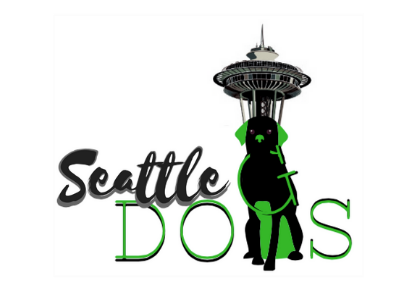 RELINQUISH DOG INFORMATION Name: ______________ 	Breed: ___________ 		Age: _______ 		Sex: ________To enable us to find the best possible home for this dog, please fill in the information below as completely and accurately as possible.Why are you giving up this dog? __________________________________________________How long have you owned this dog? ________________________________________________How many owners has this dog had? _______________________________________________Is your dog spayed/neutered and current on vaccines? _________________________________Name of dog's veterinarian? ______________________________________________________

Does your dog have any medical issues that you are aware of? ___________________________Is the dog on any medications? ____________________________________________________
Type of food your dog is currently on and treats he/she likes? ______________________What types of pets did this dog live with? ____________________________________________Please describe any conflicts with this dog and the other pets? _________________________________________________________________________________________________________List ages of any children in household. ______________________________________________Any conflicts between this dog and children?  ____________________________Where did this dog spend most of its time? (Please circle)Indoors only 		Mostly indoor 		In Garage 	Mostly outside         Always outdoorsHouse trained? (Please circle) YES    N0What form of discipline or correction do you use with this dog? __________________________
Has this dog ever bitten or scratched anyone? (Please circle)        	No       YES Describe incident _______________________________________________________________If homeless surrender how long was the dog unhoused? _______________________________
Check as many of the following that describe your dog's behavior.Outgoing         Friendly         Affectionate         Independent         Relaxed         Playful         Slow to Adjust         Lap Dog         Shy         Talks Is there anything else we should know about this dog? _________________________________

NAME: _________________________________________NAME: _________________________________________NAME: _________________________________________NAME: _________________________________________DATE: _________________DATE: _________________ADDRESS: _________________________ADDRESS: _________________________CITY: ____________________CITY: ____________________CITY: ____________________ZIP: _____HOME PHONE: ______________CELL: _______________CELL: _______________WORK: ________________WORK: ________________WORK: ________________E-MAIL ADDRESS: ___________________________________________________________E-MAIL ADDRESS: ___________________________________________________________E-MAIL ADDRESS: ___________________________________________________________E-MAIL ADDRESS: ___________________________________________________________E-MAIL ADDRESS: ___________________________________________________________E-MAIL ADDRESS: ___________________________________________________________